Терминология боли. IASP Pain Terminology Classification of Chronic Pain, Second Edition, IASP Task Force on Taxonomy, edited by H. Merskey and N. Bogduk, IASP Press, Seattle, © 1994, pp. 209-214.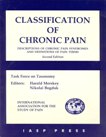 Боль   Неприятное чувствительное или эмоциональное ощущение, возникающее в момент или при угрозе повреждения тканей, либо описываемое в терминах такого повреждения.                                                                                                             *Примечание: Боль всегда субъективна. Каждая личность воспринимает и применяет это слово через свой индивидуальный опыт, связанный с повреждениями, перенесёнными ранее. Биологи считают, что причина боли находится в повреждённых тканях. В соответствии с этим боль это ощущение, которое ассоциируется с наступившим или вероятным повреждением тканей и возникающее в какой-либо части или частях тела. Но в то же время боль всегда неприятна и поэтому представляет собой эмоциональное восприятие. Ощущения, которые имеют сходство с болью, но не являются неприятными, например, покалывание, не могут называться болью. Неприятные, необычные ощущения (дизестезия) могут считаться болью, но не во всех случаях, поскольку они могут не обладать в полной мере чувствительными качествами боли. Многие люди отмечают боль при отсутствии тканевого поражения или других патофизиологических изменений. Обычно это происходит вследствие каких-либо психологических причин. Часто по субъективной оценке невозможно отличить их ощущение от ощущения, обусловленного повреждением тканей. Если они согласны оценивать своё ощущение как боль и, если они описывают его таким же образом, как и боль, вызванную повреждением тканей, то это ощущение должно быть признано болью. Это определение избегает связывать боль только с раздражением. Боль это не только возбуждение, вызываемое в ноцицепторах и ноцицептивных путях повреждающими стимулами, она всегда представляет собой психологическое состояние, даже несмотря на то, что в большинстве случаев имеет непосредственную физическую причину. Аллодиния   Боль вследствие воздействия раздражений, обычно её не вызывающих. *Примечание: термин аллодиния был первоначально введён для отличий от гиперальгезии и гиперестезии, состояниях, при которых у пациентов с повреждениями нервной системы прикосновение, лёгкое давление, или умеренное воздействие холодом либо теплом, вызывает боль при условии неповреждённой нормальной кожи. "Алло", по-гречески, означает "другие" и представляет собой общую приставку для обозначения таких медицинских состояний, которые отклоняются от ожидаемых. "Одиния" происходит от греческого слова "odune" или "odyne" (плевродиния, кокцидиния), от которых в последующем произошли слова с корнем "алгия" или "алгезия".                                                                                                                           Аналгезия  Отсутствие боли в ответ на раздражение, которое в обычных условиях её вызывает. Анестезия "долороза"  Боль, ощущаемая в области анестезии. Каузалгия   Синдром включающий длительную жгучую боль, аллодинию и гиперпатию, возникающий вследствие травматического повреждения нерва, часто в сочетании с вазомоторными и судомоторными расстройствами, а позднее с трофическими нарушениями. Центральная боль   Боль возникающая в центральной нервной системе или вызванная её первичным повреждением или дисфункцией. Дизестезия    Вызываемое или самопроизвольно возникающее неприятное необычное ощущение.                                                                                                           *Примечание: Сравнивается с болью и парестезией.Специальные случаи дизестезии включают гипералгезию и аллодинию. Дизестезия в отличие от парестезии всегда неприятна, хотя провести различие между приятным и неприятным ощущением бывает достаточно трудно. Всегда должно быть точно установлено являются ли ощущения вызванными или самопроизвольными. Гипералгезия   Повышенная реакция на обычное болезненное раздражение. *Примечание: Гипералгезия отражает повышенное болевое ощущение на сверхпороговое раздражение. Для боли, возникающей на обычно безболезненное раздражение, предпочтительнее термин аллодиния. В то время как гипералгезия более соответствует случаям с повышенной реакцией при нормальном болевом пороге или с увеличенным болевым порогом, например у пациентов с нейропатией. Важно различать, что при аллодинии ответ и раздражение имеют различные модальности, а при гипералгезии одинаковую. Гипералгезия представляет собой следствие периферической или центральной сенситизации, или их обеих, ведущих к изменению ноцицептивной системы. Гиперестезия  Повышенная чувствительность к раздражениям, исключая специальные случаи.                                                                                              *Примечание: Должны быть определены раздражитель и локализация. Гиперестезия может отражать различные модальности кожной чувствительности, включая тактильную и температурную чувствительность без боли, что также означает боль. Это слово используется, как для указания на снижение порога чувствительности на какой-либо раздражитель, так и на усиление ответа на нормально воспринимаемое раздражение. Гиперестезия включаеткак аллодинию, так и гипералгезию. Но данные термины более специфичны и должны использоваться там, где они более приемлемы. Гиперпатия  Болевой синдром, характеризующийся необычно болезненной реакцией на раздражение, особенно повторяющееся, либо повышенным болевым порогом. *Примечание: Может возникать вместе с аллодинией, гиперестезией, гипералгезией или дизестезией. Характеризуется недостаточно идентифицированным и локализованным раздражителем, отсроченным и разбегающимся, иногда остаточным ощущением. Боль часто имеет взрывчатый характер. Гипоалгезия   Пониженное болевое ощущение в ответ на обычно болевой раздражитель.                                                                                                           *Примечание: Гипоалгезию можно формально расценивать как пониженную чувствительность на патологические раздражители, что делает её особой формой гипестезии. Однако данный термин отражает только понятие относительного уменьшения боли в ответ на раздражение, вызывающее боль. Гипестезия означает снижение чувствительности на обычно болезненную стимуляцию. Смысл некоторых вышеупомянутых терминов состоит в следующем:          Аллодиния: пониженный порог: модальности раздражения и ответа различные. Гипералгезия: повышенный ответ: модальности раздражения и ответа одинаковые. Гиперпатия: повышенный порог: модальности раздражения и ответа могут быть разными или одинаковыми, вызывают усиленную реакцию.                       Гипоалгезия: повышенный порог: модальности раздражения и ответа одинаковые, ведут к пониженной реакции.                                                                                  Гипестезия: Пониженная чувствительность на раздражение, исключая особые случаи. Раздражение и локализация должны быть определены. Невралгия    Боль в зоне иннервации одного или нескольких нервов.                 *Примечание: часто обладает пароксизмальным характером. Но это не значит, что термин невралгия должен резервироваться для обозначения пароксизмальных болей. Неврит   Воспаление одного или нескольких нервов.                                         Неврогенная боль   Боль, возникающая или обусловленная первичным повреждением, дисфункцией или преходящим расстройством в периферической или центральной нервной системе. Невропатическая боль   Боль, возникающая или обусловленная первичным повреждением или дисфункцией в нервной системе.                                           *Примечание: Нейропатическая боль может быть периферической или центральной, в зависимости от отдела нервной системы. Невропатия   Нарушение функций или патологические изменения в нерве: в одном нерве - мононейропатия, в нескольких - множественная нейропатия, в случае диффузного и двухстороннего поражения - полинейропатия. Ноцицептор   Рецептор, преимущественно чувствительный к патологическим раздражителям или к раздражителям, которые становятся патологическими при продолжительном воздействии.                                                                         *Примечание: следует избегать таких терминов, как болевой рецептор, болевые пути и пр. Патологический раздражитель   Раздражитель, который ведёт к повреждению нормальных тканей. Болевой порог   Минимальное болевое ощущение, которое можно осознать. *Примечание: традиционно понятием порог определялась наименьшая интенсивность раздражения, которое воспринималось как боль. В действительности порог это ощущение пациента, в то время как интенсивность представляет собой и измеряется как внешнее событие. Заблуждение большинства исследователей состоит в том, что порог определяется в терминах раздражения. Порог раздражения может быть измерен и определяется как уровень, при котором распознаётся 50% раздражителей. В этом случае порог боли это уровень чувствительности, при котором распознаётся 50% раздражений, воспринимаемых как болезненные. Раздражение это не боль и не может служить для измерения боли. Уровень болевой толерантности   Наибольший уровень боли, который можно выдержать.                                                                                                                *Примечание: также как и болевой порог, уровень болевой толерантности предсталяет собой индивидуальное свойство личности. Поэтому он не может обозначаться в терминах, применяемых для оценки интенсивности внешних раздражителей. Парестезия   Вызванное или самопроизвольное необычное ощущение.    *Примечание: в отличии от дизестезии применяется для описания ощущения, которое не обязательно должно быть неприятным. Дизестезия обозначает не все необычные ощущения, а только те из них, которые носят непрятный характер. Периферическая неврогенная боль   Боль, возникающая или обусловленная первичным повреждением, дисфункцией или преходящим расстройством в периферической нервной системе. Периферическая невропатическая боль   Боль, возникающая или обусловленная первичным повреждением или дисфункцией в периферической нервной системе.